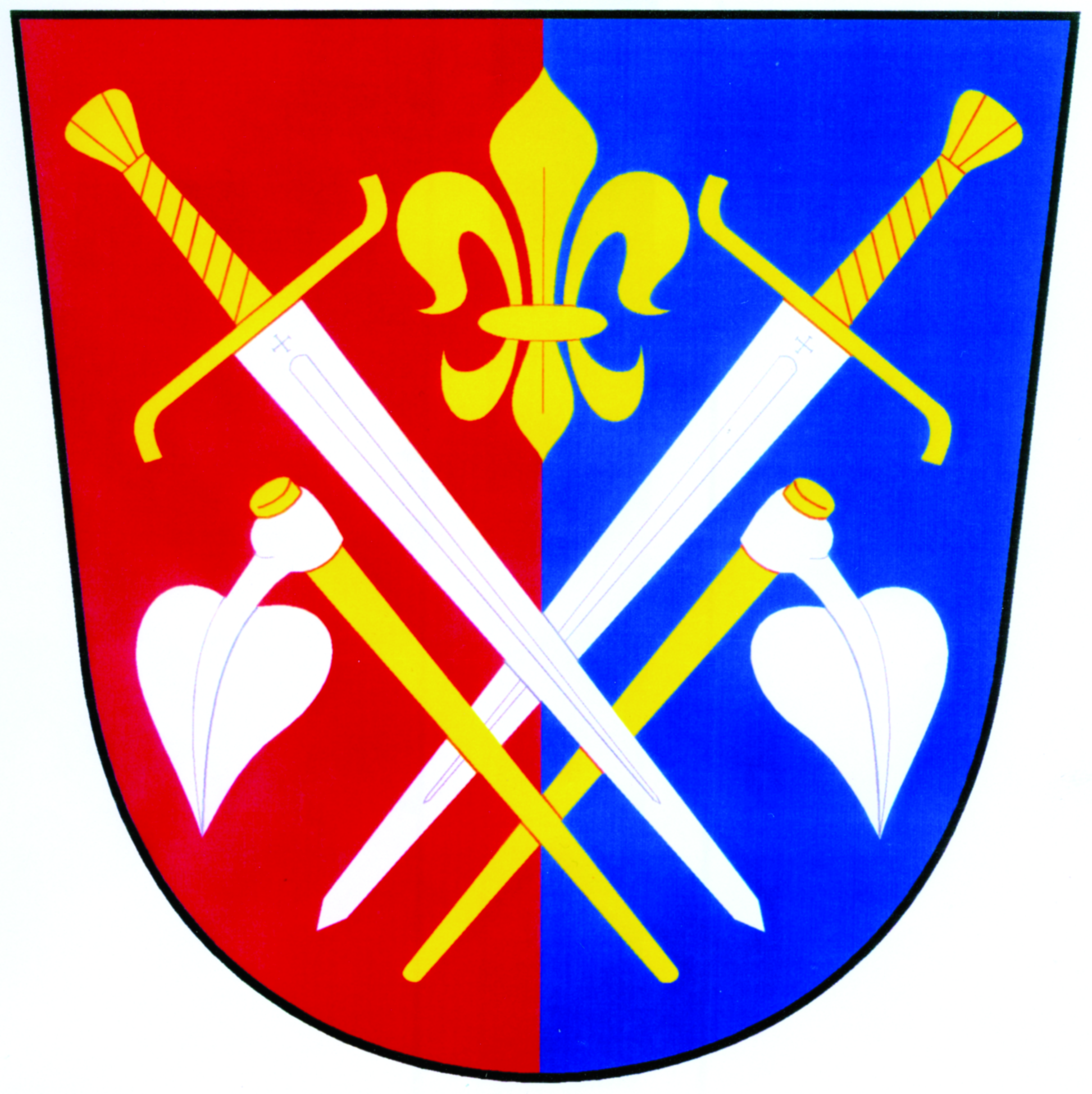 Obecní úřad Drahenice, Drahenice 87, 262 85 Drahenice, IČO 00662798ID: 4xdak35, drahenice@tiscali.cz,  www.obecdrahenice.cz, mobil: +420 602 330 542								 V Drahenicích, dne 11.11.2022Obecní úřad Drahenice oznamuje, že je pro příjemce:BOROVSKÝ FRANTIŠEK, trvale pobytem Drahenice 87 uložena písemnost s datem doručení 11.11.2022Vyzýváme jmenovaného, aby si předmětnou písemnost vyzvedl na Obecním úřadě v Drahenicích, a to v úřední hodiny: pátek od 16.00 do 18.00 hod., nebo v jiném termínu po předchozím telefonickém kontaktu na výše uvedeném telefonním čísle.Písemnost bude na zdejším obecním úřadě uložena po dobu 30 dní, tj. do 10.12.2022, následně bude odeslána zpět odesílateli.V Drahenicích, dne 11.11.2022                                                                                                              Za Obecní úřad Drahenice								         Ing. Vladimír Becher v.r                                                                                                                         starosta obce